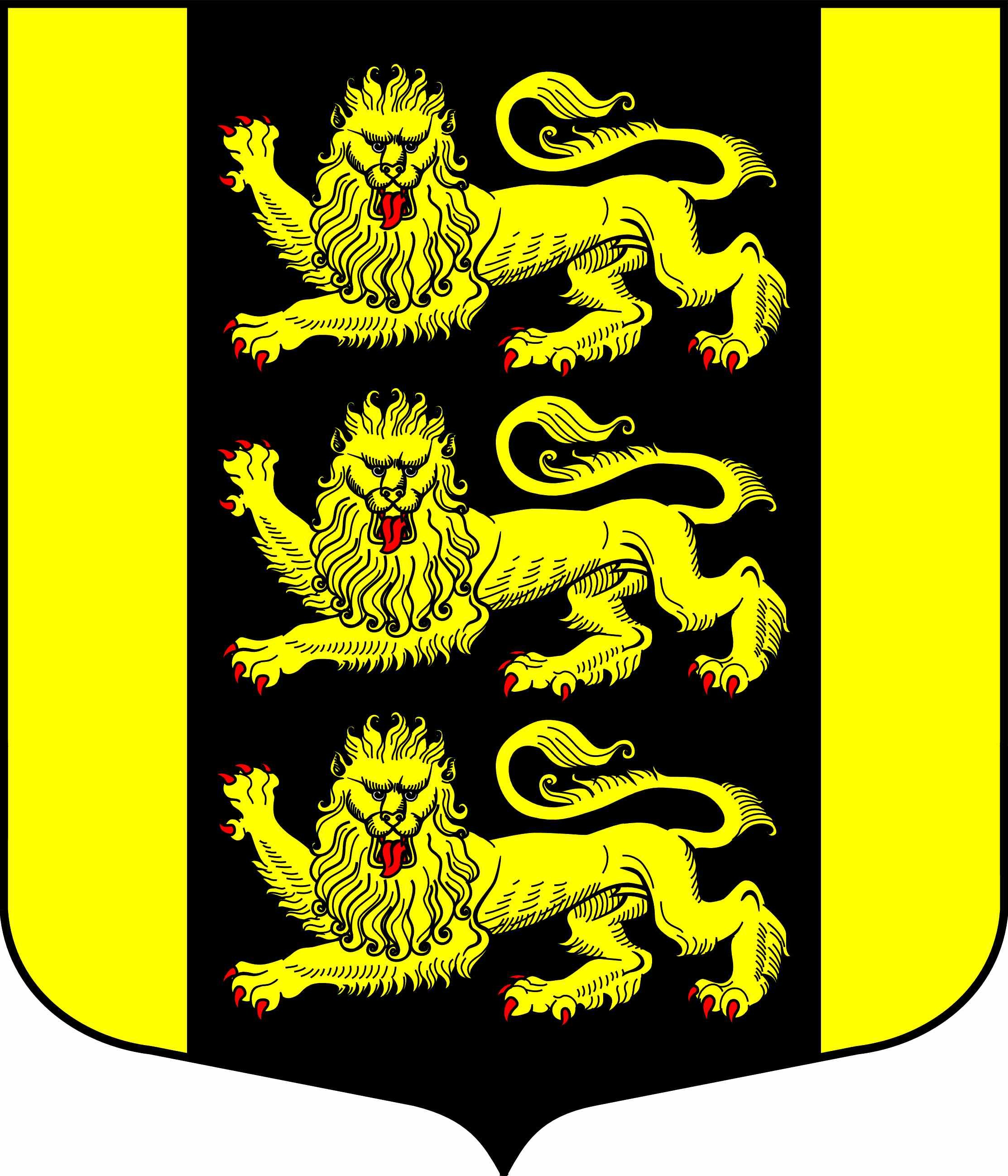 МУНИЦИПАЛЬНЫЙ СОВЕТВНУТРИГОРОДСКОГО МУНИЦИПАЛЬНОГО ОБРАЗОВАНИЯ САНКТ-ПЕТЕРБУРГА МУНИЦИПАЛЬНЫЙ ОКРУГ ГОРЕЛОВО РЕШЕНИЕ (ПРОЕКТ)________ № ___                                                                                                      Санкт-ПетербургПротокол от 11 мая 2021 года № 06Об утверждении Положения опорядке реализации правотворческойинициативы граждан В соответствие со ст. 26 Федерального закона от 06.10.2003 года № 131-ФЗ «Об общих принципах организации местного самоуправления в Российской Федерации»,                 ст.18 Закона Санкт-Петербурга от 23.09.2009 № 420-79 «Об организации местного самоуправления в Санкт-Петербурге»,  ст. 21 Устава внутригородского  Муниципального образования Санкт-Петербурга Муниципальный округ Горелово, Муниципальный Совет внутригородского  Муниципального образования Санкт-Петербурга Муниципальный округ ГореловоРЕШИЛ:Утвердить  Положение  о порядке реализации правотворческой инициативы граждан согласно приложению к настоящему решению.Признать утратившим силу решение Муниципального Совета внутригородского Муниципального образования № 42 (Горелово) от 06.09.2007 № 24 « Об утверждении Положения о порядке реализации правотворческой инициативы».Решение вступает в силу с момента его официального опубликования (обнародования).Контроль за исполнением настоящего решения возложить на Главу Муниципального образования.Глава Муниципального образования, исполняющий полномочия председателя Муниципального совета                                                                                       Д.А. Иванов Приложение         к решению МС МО МО Горелово от 11 мая 2021 года № __ПОЛОЖЕНИЕо порядке реализации правотворческой инициативы граждан1. Общие положения1.1. Настоящее Положение о порядке реализации правотворческой инициативы граждан            (далее – Положение) в соответствие со ст. 26 Федерального закона от 06.10.2003 № 131-ФЗ «Об общих принципах организации местного самоуправления в Российской Федерации»,                  ст. 18 Закона Санкт-Петербурга от 23.09.2009 № 420-79 «Об организации местного самоуправления в Санкт-Петербурге», Уставом Внутригородского Муниципального образования Санкт-Петербурга Муниципальный округ Горелово (далее – Устав) определяет порядок реализации правотворческой инициативы граждан, обладающих избирательным правом на муниципальных выборах во Внутригородском Муниципальном образовании Санкт-Петербурга Муниципальный округ Горелово, путем внесения проектов муниципальных правовых актов в органы               и (или) должностным лицам местного самоуправления Внутригородского Муниципального образования Санкт-Петербурга Муниципальный округ Горелово (далее – муниципальное образование).1.2. Правотворческая инициатива граждан является одной из форм непосредственного участия граждан, обладающих избирательным правом и проживающих на территории муниципального образования, в осуществлении местного самоуправления. Правотворческая инициатива граждан облекается в форму муниципального правового акта. 1.3. Реализация гражданами правотворческой инициативы осуществляется через инициативные группы граждан, обладающих избирательным правом на территории муниципального образования, путем внесения правотворческой инициативы в орган и (или) должностному лицу местного самоуправления муниципального образования, к компетенции которых относится рассмотрение проектов муниципальных правовых актов и принятие муниципальных правовых актов по вопросам местного значения, определенных                 статьей 10 Закона Санкт-Петербурга от 23.09.2009 № 420-79 «Об организации местного самоуправления в Санкт-Петербурге» в порядке, предусмотренном настоящим Положением.1.4. Проект муниципального правового акта, внесенный в порядке реализации правотворческой инициативы граждан, подлежит обязательному рассмотрению органом местного самоуправления или должностным лицом местного самоуправления, к компетенции которых относится принятие соответствующего муниципального правового акта,                           в течение 3 (трех) месяцев со дня его внесения в порядке, предусмотренном настоящим Положением. Представителям инициативной группы граждан должна быть обеспечена возможность изложения своей позиции при рассмотрении указанного проекта.1.5. Мотивированное решение, принятое по результатам рассмотрения проекта муниципального правового акта, внесенного в порядке реализации правотворческой инициативы граждан, должно быть официально в письменной форме доведено до сведения внесшей его инициативной группы граждан.1.6. Не могут быть предметом правотворческой инициативы граждан:-  проекты муниципальных правовых актов, выносимые на публичные слушания в обязательном порядке, а также внесение изменений и дополнений в данные муниципальные правовые акты;-  проекты муниципальных правовых актов, предусматривающие установление, изменение и отмену местных налогов и сборов;- проекты муниципальных правовых актов, затрагивающие внутренние вопросы организации деятельности органов и (или) должностных лиц местного самоуправления;-  проекты муниципальных правовых актов, определяющие структуру органов местного самоуправления;-  проекты муниципальных правовых актов, затрагивающие вопросы, не относящиеся к вопросам местного значения муниципального образования.2. Порядок формирования инициативной группы граждан2.1. С правотворческой инициативой может выступить инициативная группа граждан Российской Федерации, проживающих на территории муниципального образования, обладающих избирательным правом на муниципальных выборах во Внутригородском Муниципальном образовании Санкт-Петербурга Муниципальный округ Горелово. Инициативная группа граждан формируется в порядке, установленном настоящим Положением.2.2. Формирование инициативной группы граждан по реализации правотворческой инициативы (далее – инициативная группа) осуществляется на основе добровольного, свободного волеизъявления граждан путем проведения общего собрания членов инициативной группы и внесения их персональных данных в подписные листы.2.3. Минимальная численность инициативной группы составляет 3% (три процента)  от числа жителей муниципального образования, обладающих избирательным правом на муниципальных выборах во внутригородском Муниципальном образовании Санкт-Петербурга Муниципальный округ Горелово.2.4. Документом, подтверждающим образование инициативной группы, является протокол общего собрания инициативной группы  (далее – протокол).2.5. В протоколе указываются:1) Место, дата и время проведения общего собрания инициативной группы; 2) общее число членов инициативной группы;3) повестка общего собрания инициативной группы;4) председатель и секретарь общего собрания инициативной группы; 5) представитель инициативной группы, уполномоченный ее представлять в органах местного самоуправления муниципального образования, с указанием его паспортных данных, адреса места жительства, контактного телефона (далее  –  уполномоченный представитель);6) наименование проекта муниципального правового акта, вносимого в орган или должностному лицу местного самоуправления муниципального образования;7) наименование органа или должностного лица местного самоуправления муниципального образования, которому вносится проект муниципального правового акта.2.6. Протокол собственноручно подписывает каждый член инициативной группы, председатель и секретарь общего собрания инициативной группы, а также избранный общим собранием, из числа членов инициативной группы, уполномоченный представитель.2.7. К протоколу прилагается проект муниципального правового акта, вносимого в орган местного самоуправления или должностному лицу местного самоуправления  муниципального образования, в порядке реализации правотворческой инициативы.2.8. Уполномоченный представитель обязан обеспечить гражданам, ставящим свои подписи в подписные листы, возможность ознакомиться с проектом правового акта, который вносится в порядке реализации правотворческой инициативы. К проекту муниципального правового акта прилагаются:- пояснительная записка, содержащая предмет регулирования и изложение концепции проекта, предложения по ресурсному (финансовому) обеспечению (в случае, если реализация правового акта потребует материальных затрат), прогноз ожидаемых результатов по итогам принятия правового акта, информационные и иные справочные материалы, обоснование социальной значимости правового акта;2.9. Проект муниципального правового акта должен соответствовать требованиям, предъявляемым к муниципальным правовым актам федеральным законодательством, законодательством Санкт-Петербурга, Уставом Внутригородского Муниципального образования Санкт-Петербурга Муниципальный округ Горелово. 2.10. К протоколу прилагаются подписные листы с подписями членов инициативной группы в поддержку правотворческой инициативы. Подписные листы оформляются по форме согласно приложению к настоящему Положению. 2.11. Члены инициативной группы собственноручно проставляют в подписном листе подпись и дату проставления подписи, вносят иные данные, которые заполняются по форме согласно приложению к настоящему Положению.2.12. Подписные листы оформляются с указанием персональных данных каждого члена инициативной группы в соответствии с паспортом гражданина Российской Федерации:-  фамилия, имя, отчество, дата рождения, серия и номер паспорта, дата выдачи и орган, выдавший паспорт, код подразделения, адреса места жительства;- иные данные, в том числе дата внесения подписи, номер контактного телефона члена инициативной группы, вносятся по форме согласно приложению к настоящему Положению;2.13. К подписным листам с подписями членов инициативной группы в поддержку правотворческой инициативы прилагаются личные заявления каждого члена инициативной группы, содержащие согласие на обработку его персональных данных в соответствии с Федеральным законом от 27.07.2006 N 152-ФЗ "О персональных данных".2.14.  			Каждый подписной лист подписывает уполномоченный представитель.2.15. Подписные листы нумеруются, прошиваются и скрепляются подписью уполномоченного представителя.3. Порядок внесения и рассмотрения правотворческой инициативы граждан3.1. В порядке реализации правотворческой инициативы граждан, проект муниципального правового акта может быть внесен инициативной группой                                   в Муниципальный Совет Внутригородского муниципального образования Муниципальный округ Горелово (далее – Муниципальный Совет), Главе муниципального образования, в Местную администрацию Внутригородского муниципального образования Муниципальный округ Горелово (далее – Местная Администрация), Главе Местной Администрации.               3.2.  Уполномоченный представитель инициативной группы граждан вносит в орган (должностному лицу) местного самоуправления, к компетенции которых относится принятие соответствующего муниципального правового акта, проект муниципального правового акта с пояснительной запиской, содержащей предмет регулирования и изложение концепции проекта, предложения по ресурсному (финансовому) обеспечению (в случае, если реализация правового акта потребует материальных затрат), прогноз ожидаемых результатов по итогам принятия правового акта, информационные и иные справочные материалы, обоснование социальной значимости правового акта, протокол общего собрания инициативной группы, подписные листы с подписями членов инициативной группы и личные заявления каждого члена инициативной группы, содержащие согласие на обработку его персональных данных в соответствии с Федеральным законом от 27.07.2006 N 152-ФЗ «О персональных данных». Подписные листы должны быть сброшюрованы в виде папок, пронумерованы и заверены подписью уполномоченного представителя.В сопроводительном письме к проекту муниципального правового акта, внесенному в порядке реализации правотворческой инициативы граждан, должно быть указано: наименование проекта муниципального правового акта, наименование органа местного самоуправления или должностного лица местного самоуправления муниципального образования, которому внесен проект муниципального правового акта, лицо уполномоченное представлять инициативную группу граждан в процессе рассмотрения органом или должностным лицом местного самоуправления правотворческой инициативы, в том числе докладчик по вносимому проекту муниципального правового акта, заявляемое количество подписей, содержащихся в подписных листах.К сопроводительному письму прилагается:1)    протокол общего собрания об образовании инициативной группы;2) проект муниципального правового акта, вносимого в порядке реализации правотворческой инициативы граждан, пояснительная записка к вносимому проекту муниципального правового акта;3)  подписные листы и заявления каждого члена инициативной группы, содержащие согласие на обработку его персональных данных в соответствии с Федеральным законом от 27.07.2006 N 152-ФЗ «О персональных данных».3.3. Орган местного самоуправления или должностное лицо местного самоуправления  после получения проекта муниципального правового акта, внесенного в порядке реализации правотворческой инициативы граждан, организуют проверку соблюдения порядка и правильности оформления подписных листов, достоверности содержащихся в них сведений и подписей членов инициативной группы, проводят юридическую и антикоррупционную экспертизу проекта муниципального правового акта. 3.3.1. Проверке подлежат все представленные инициативной группой подписи граждан. 3.3.2. Для проведения указанной проверки Муниципальный совет, Глава муниципального образования, Местная администрация, Глава Местной администрации вправе привлекать специалистов, в том числе на договорной основе. 3.3.3. Недостоверными подписями считаются:- подписи лиц, не обладающих активным избирательным правом на выборах, и подписи граждан, указавших в подписном листе сведения, не соответствующие действительности, - при наличии официальной справки органа внутренних дел либо заключения эксперта, привлеченного к работе по проверке достоверности подписей;- подписи граждан без указания каких-либо сведений из требуемых в соответствии с настоящим Положением;- подписи граждан, выполненные от имени разных лиц одним лицом или от имени одного лица другим лицом, - на основании письменного заключения эксперта, привлеченного к работе по проверке их достоверности;- подписи граждан, сведения о которых внесены в подписной лист нерукописным способом или карандашом;- подписи граждан с исправлениями в дате внесения подписи в подписной лист гражданином и лицами, удостоверяющими подписные листы, если эти исправления специально не оговорены соответственно гражданином, лицами, удостоверяющими подписные листы;- подписи граждан с исправлениями в соответствующих им сведениях о гражданах, если эти исправления специально не оговорены гражданином или лицами, удостоверяющими подписные листы;- все подписи в подписном листе в случаях, если подписной лист не заверен собственноручной подписью лица, проводившего сбор подписей, либо если эта подпись недостоверна, либо если в сведениях о лице, проводившем сбор подписей, в дате внесения подписи лицом, проводившим сбор подписей, имеются исправления, специально не оговоренные соответствующим лицом, собиравшим подписи;- все подписи в подписном листе, изготовленном с нарушением требований, установленных настоящим Положением.При внесении проекта правового акта в порядке реализации правотворческой инициативы с нарушением требований, установленных настоящим Положением, а также в случае выявления в результате проведенной проверки данных о применении принуждения при сборе подписей, а также обнаружения фактов фальсификации подписей в подписных листах,         более чем 5 % (пять процентов) от проверяемых подписей, Глава муниципального образования, Муниципальный Совет, Местная администрация, Глава Местной администрации вправе вернуть документы инициативной группе граждан с указанием оснований возврата. Возврат документов не является препятствием для их повторного внесения в порядке реализации правотворческой инициативы граждан при условии устранения инициативной группой граждан нарушений, явившихся причиной для возврата документов.3.4. Срок проведения проверки не может превышать 30 дней со дня внесения проекта муниципального правового акта.  3.5. По результатам проверки орган местного самоуправления или должностное лицо местного самоуправления письменно уведомляют уполномоченного представителя инициативной группы:  -  о принятии проекта муниципального правового акта, внесенного в порядке реализации правотворческой инициативы, к дальнейшему рассмотрению; -  о возвращении проекта муниципального правового акта, внесенного в порядке реализации правотворческой инициативы, с указанием причин и оснований возврата.3.5.1. Возврат проекта муниципального правового акта и иных документов не является препятствием для их повторного внесения в порядке реализации правотворческой инициативы граждан при условии устранения инициативной группой граждан нарушений, явившихся причиной для возврата проекта муниципального правового акта  и иных документов.3.5.2. В случае если проект муниципального правового акта внесен в орган местного самоуправления или должностному лицу, в компетенцию которого не входит принятие соответствующего правового акта, орган (должностное) местного самоуправления обязаны в течение 7 дней со дня внесения проекта муниципального правового акта, направить весь комплект документов, внесенный в порядке реализации правотворческой инициативы граждан, в орган местного самоуправления  или  должностному лицу местного самоуправления, к компетенции которого, относится принятие соответствующего муниципального правового акта.3.6. Орган или должностное лицо местного самоуправления муниципального образования возвращает проекта муниципального правового акта, внесенного в порядке реализации правотворческой инициативы, без дальнейшего рассмотрения, исключительно          в следующих случаях:1) противоречия внесенного проекта муниципального правового акта законодательству Российской Федерации, законодательству Санкт-Петербурга, Уставу муниципального образования, правовым актам муниципального образования, настоящему Положению;2)  выявления коррупциогенных факторов в соответствии с Федеральным законом от    17 июля 2009 г. N 172-ФЗ «Об антикоррупционной экспертизе нормативных правовых актов и проектов нормативных правовых актов», Правилами проведения экспертизы нормативных правовых актов и проектов нормативных правовых актов, утвержденных Постановлением Правительства РФ от 26 февраля 2010 года N 96 «Об антикоррупционной экспертизе нормативных правовых актов и проектов нормативных правовых актов»;3) нарушения установленного Уставом муниципального образования и настоящим Положением порядка выдвижения правотворческой инициативы граждан.4)  непредставления документов, указанных в пункте 3.2 настоящего Положения;5) представления документов, оформленных с нарушением требований настоящего Положения;6) представления подписей членов инициативной группы в количестве менее установленного пунктом 2.3 настоящего Положения;6.1) в случаях, указанных в подпункте 3.3.3 настоящего Положения;7) принятие муниципального правового акта выходит за рамки полномочий органов местного самоуправления и (или) должностных лиц местного самоуправления муниципального образования;8) отношения, регулируемые проектом муниципального правового акта, не относятся к вопросам местного значения муниципального образования.9) предметом правотворческой инициативы является проект муниципального правового акта, указанный в пункте 1.6 настоящего Положения.3.7. Уведомление о принятии проекта муниципального правового акта, внесенного в порядке реализации правотворческой инициативы, к дальнейшему рассмотрению, либо о возвращении проекта муниципального правового акта, направляется уполномоченному представителю инициативной группы в течение 10 дней с момента принятия такого решения.3.8. В уведомлении о возвращении проекта муниципального правового акта,                     в обязательном порядке, указывается причина и основание возврата в соответствии с пунктом 3.6 настоящего Положения. 3.9. Инициативная группа вправе в любой момент отозвать проект муниципального правового акта, внесенного в порядке реализации правотворческой инициативы, до момента принятия органом местного самоуправления или должностным лицом местного самоуправления соответствующего муниципального правового акта. Заявление об отзыве правотворческой инициативы подписывает уполномоченный представитель инициативной группы граждан.3.10. При принятии проекта муниципального правового акта, внесенного в порядке реализации правотворческой инициативы граждан, к рассмотрению органом местного самоуправления или должностным лицом местного самоуправления в соответствии с их компетенцией, проект муниципального правового акта рассматривается и принимается в порядке, предусмотренном Уставом муниципального образования, муниципальными правовыми актами, регулирующими порядок рассмотрения и принятия муниципальных правовых актов Муниципального Совета муниципального образования, Главы муниципального образования, Местной администрации, Главы Местной администрации.3.11. Орган местного самоуправления или должностное лицо местного самоуправления при принятии к рассмотрению проекта муниципального правового акта, внесенного в порядке реализации правотворческой инициативы граждан, информируют уполномоченного представителя инициативной группы граждан, внесшей проект муниципального правового акта, о месте и времени рассмотрения проекта муниципального правового акта по существу. Представителю инициативной группы граждан должна быть обеспечена возможность изложения своей позиции при рассмотрении указанного проекта.3.12.    В случае если принятие муниципального правового акта, проект которого внесен в порядке реализации правотворческой инициативы граждан, относится к компетенции Муниципального Совета, указанный проект, принятый к рассмотрению в предусмотренном настоящим Положением порядке, должен быть рассмотрен на открытом заседании Муниципального Совета в соответствии с Регламентом заседаний Муниципального Совета.Приложение № 1к Положению о порядке реализации правотворческой инициативе гражданПОДПИСНОЙ ЛИСТМы, нижеподписавшиеся, поддерживаем внесение в______________________________________________________________________________________________________________________________________________________(наименование органа, должностного лица местного самоуправления)в порядке реализации правотворческой инициативы граждан, проект муниципального правового акта ______________________________________________________________________________________________________________________________________________________(наименование муниципального правового акта)В подписном листе собственноручно внесены подписи ___________________________ граждан.                                                                                                                  (количество числом и прописью)Дата окончания заполнения подписного листа «_____» _________ 20___г.Подписной лист удостоверяю уполномоченный представитель инициативной групп:_________________________________________________________________________________________________________________________________________________________________________________________________________________________________(фамилия, имя, отчество, серия и номер паспорта, когда и кем выдан паспорт, код подразделения, адрес места жительства)________________________/_________________________________         подпись                    расшифровка"___" ___________ 20____ г.  Приложение № 2к Положению о порядке реализации правотворческой инициативе гражданВ ____________________________________(указать орган, должностное лицо местного самоуправления)__________________________________________________________________________________________________________от  _____________________________________________________ (фамилия, имя, отчество)_____________________________________________________Проживающего(ей) по адресу _________________________________________________________________________________________________________________________________________________________________________________(почтовый индекс, адрес, телефон)                                                                                  Паспорт ___________ ___________________                                                                                                           (серия, номер)                                                                                  выдан _________________________________                                                                                       ____________________________________                                                                                        ____________________________________                                                                                                                     (дата выдачи и наименование органа, выдавшего документ)ЗАЯВЛЕНИЕсогласие на обработку персональных данныхЯ, _______________________________________________________________________________                                                                                          (фамилия, имя, отчество)В соответствии со статьей 9 Федерального закона  от 27 июля 2006 года № 152-ФЗ «О персональных данных» даю согласие Операторам на автоматизированную, а также без использования средств автоматизации обработку моих персональных данных, а именно совершение действий, предусмотренных пунктом 3 статьи 3 Федерального закона  от 27 июля 2006 года № 152-ФЗ «О персональных данных», со сведениями о фамилии, имени, отчестве, дате рождения, адресе месте жительства (регистрации), номере контактного телефона, серии и номере паспорта, дате выдачи и наименовании органа, выдавшего документ, об иных фактах, событиях и обстоятельствах моей жизни, представленных, в том числе органам (должностным лицам) местного самоуправления Внутригородского Муниципального образования            Санкт-Петербурга поселок Песочный для использования в своей деятельности в соответствии      с полномочиями, предоставленными законодательством Российской Федерации и законодательством Санкт-Петербурга органам (должностным лицам) местного самоуправления Внутригородского Муниципального образования Санкт-Петербурга Муниципальный округ Горелово.           	Настоящее согласие действует со дня его подписания до дня его отзыва в письменной форме. В случае отзыва согласия на обработку персональных данных Операторы               вправе продолжить обработку персональных данных при необходимости осуществления             и выполнения, возложенных на них законодательством Российской Федерации и Санкт-Петербурга функций, полномочий и обязанностей.    ______________                            __________________               /________________________/Красносельское шоссе, д. 46, Санкт-Петербург, 198323, тел./факс (812) 404-94-99,  E-mail:  ms@mogorelovo.ruОКПО 46940278 ОГРН 1027804602726 ИНН/КПП 7807027758/780701001 NNп/ппФамилия,имя, отчествоДата рождения(число, месяц, год)Адрес места жительстваДанные паспорта гражданина РФ(серия и номер, когда и  кем выдан, код подразделения)НомерКонтактного телефонаПодпись гражданина и дата ее внесения1234567